Please return this form to the address below by email, post or in personThe question numbers relate to the Local Land Charges CON 29 Form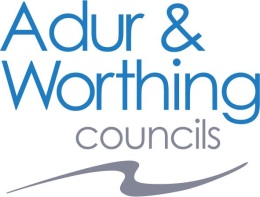 Property Search
Public Health & Regulation DataSend completed form to:  Adur & Worthing Councils, Public Health & Regulation, Portland House, 44 Richmond Road, Worthing, BN11 1HSweb: 	www.adur-worthing.gov.ukemail: 	publichealth.regulation@adur-worthing.gov.ukProperty Address:Property Address:Property Address:Postcode:Your Name:Company Name:Address:Address:Address:Postcode:Tel No:Email address:Information Required:	* please tick / delete as appropriate3.7 Outstanding NoticesDo any statutory notices which relate to the following matters subsist in relation to the property other than those revealed in a response to any other enquiry in this form: (a)	building works	 Yes *	 No *(b)	environment	 Yes *	 No *(c)	health and safety	 Yes *	 No *(d)	housing	 Yes *	 No *(f)	public health	 Yes *	 No *3.13 Contaminated LandDo any of the following apply (including any relating to land adjacent to or adjoining the property which has been identified as contaminated land because it is in such a condition that harm or pollution of controlled waters might be caused on the property): (a)	a contaminated land notice;	 Yes *	 No *(b)	in relation to a register maintained under section 78R of the Environmental Protection 
Act 1990(i) a decision to make an entry; or	 Yes *	 No *(ii) an entry; or	 Yes *	 No *(c)	consultation with the owner or occupier of the property conducted under section 78G(3) 
of the Environmental Protection Act 1990 before the service of a remediation notice?	 	 Yes *	 No *